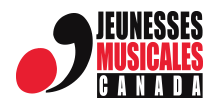 COMMUNIQUÉ DE PRESSEPOUR DIFFUSION IMMÉDIATELes Jeunesses Musicales Canada, Centre de ___________________________________Présentent :La Traviata, opéra de Giuseppe VerdiLes Jeunesses Musicales Canada, Centre de XXX présentent La Traviata de Verdi, le XXX à XXX à la Salle XXX. Une nouvelle production JMC, avec mise en scène, décors, costumes et surtitres. Œuvre parmi les plus célèbres du répertoire, La Traviata est un opéra inspiré du roman d'Alexandre Dumas fils, La Dame aux camélias. Drame romantique au caractère intimiste, servi par un réalisme musical poignant, l’opéra raconte l’histoire d’amour improbable entre une célèbre courtisane parisienne et un jeune amant idéaliste. Passion, devoir et jalousie se livrent une chaude bataille dans laquelle le sacrifice personnel devient l’ultime don d’amour. Dans une mise en scène d’Oriol Tomas, la musique immortelle de Verdi est interprétée par la crème de la relève lyrique canadienne. Distribution : Eden Tremayne, soprano - Violetta Valery et Flora Bervoix, en alternanceCristina Pisani, soprano - Violetta Valery et Flora Bervoix, en alternanceMarcel d'Entremont, ténor - Alfredo Germont et Gastone, en alternanceAdrian Rodriguez, ténor -  Alfredo Germont et Gastone, en alternanceChristopher Dunham, baryton - Giorgio GermontRichard Coburn, pianiste Équipe de production : Oriol Tomas, mise en scèneLouise-Andrée Baril, direction musicaleSimon Guilbault, Conception des décorsLaurence Mongeau, costumes et accessoires Julie Basse, éclairagesLucie Vigneault, chorégraphies France Boulange, maquillageBillets : prix, contacts, emails, téléphone, webOrganisme à but non lucratif, les JMC ont un double mandat : favoriser la diffusion de la musique classique, en particulier auprès des jeunes, et soutenir les jeunes instrumentistes, chanteurs et compositeurs professionnels dans le développement de leur carrière tant sur la scène nationale qu’internationale. Grâce à un réseau de plus de 300 bénévoles qui accueillent leurs tournées tant en salles de concert que dans les écoles, les JMC ont été parmi les premiers organismes à diffuser des concerts de calibre professionnel dans les régions éloignées des grands centres urbains. Ainsi, depuis leur fondation en 1949, elles ont présenté partout au pays des dizaines de milliers de concerts destinés soit au jeune public, à la famille ou au grand public.www.jmcanada.ca-30-Source : Nom, email, téléphone